PLUMLEY WITH TOFT & BEXTON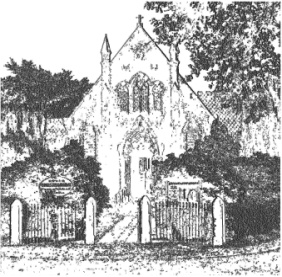 PARISH COUNCIL3rd March 2023MINUTES OF THE MEETING OF THE PARISH COUNCIL HELD ONWEDNESDAY 1st March 2023 at 7.30 pm PLEASE NOTE THAT THE MEETING WILL BE HELD AT PLUMLEY METHODIST CHURCH ON PLUMLEY MOOR ROAD 
In attendance A Gabbott (chair) Ged Coates (Vice chair) Stephen Jones, John Wright, Sybil Crossman,        VL Roxby, A Thompson, S Wharfe, There were no members of the public in attendance MinutesApologies Were received from Cllrs R Raphael and D Nichols Declaration of interests Declarations of non pecuniary interest were received from Cllr S Crossman – Richard Comberbach Trust , Plumley Village Hall Committee, Methodist Church and Allostock, Lower Peover and Plumley Gift Aid Minutes PTB/40/2223 resolved to approve & sign the Minutes of the meetings held on the 11th January 2023 Cheshire East Council Matters:No report received.  Clerks Report Appendix 5 Correspondence and to take decisions on items. Reports of additional Road Traffic Accidents and near misses Average Speed camera consultation update – verbal update on latest figures Forth coming elections PTB/41/2223 resolved to receive items in 5.1 - 5.4Financial Payments – To approve payments. Includes: Salaries & expenses.To approve the balances in the Community and Business accounts.PTB/42/2223 resolved to approve the payments in 6.1 and balances as shown in 6.2To receive any comments and reports by Councilors concerning transport, planning, footpaths, highways, Village Hall, Parish Plan, Community Pride, Community Resilience, Home watchNote - When receiving reports and making resolutions perceived risks need to be identified and if necessary agreed actions required to mitigate them  General Highways issues, including action log Speed reduction update Average speed cameras – Legal agreement / draft heads of terms has been forwarded to the policeCurrent position on consultation responses, 137 received of which 121 (88%) were in support and 16 (12%) were against the proposal. Noted that there were still some forms to be distributed in Toft and Bexton    Highways log Clerk to arrange to meet with highways officer to fully understand the workings of the online reporting process as it is difficult to track historic reports of issues.  Planning To review current planning applications. 23/0560M The Stable Yard, The Old Dairy, Toft Road, Toft, Cheshire East, WA16 9PDPTB/43/2223 Object; there is insufficient information provided in the applications, such as a Heritage Assessment, photographs plans and elevations, to be able to consider the impact the proposals will have on the Listed building/ group of buildings, and neighbouring properties, or their occupants. 23/0561M The Stable Yard, The Old Dairy, Toft Road, Toft, Cheshire East, WA16 9PDPTB/44/2223 Object; there is insufficient information provided in the applications, such as a Heritage Assessment, photographs plans and elevations, to be able to consider the impact the proposals will have on the Listed building/ group of buildings, and neighbouring properties, or their occupants. Cheshire Oil DevelopmentNo update received Police Liaison Noted that PCSO Julia Short is retiring and that enquiries need to be made about her replacement and the general support of the Parish ,Footpaths No update received Kings Coronation Agreed to support community group celebrations where possible and promote in the newsletter.  Meetings – To note feedback from meetings attended since the last meeting on the 11th January 2023HS2 meeting took place on the 27th February – meeting notes in appendix 1 To receive any items for inclusion in the agenda for the next meeting – 24th May 2023 5.Clerks report APPENDIX 5.1 Correspondence of note 5.2. Road Traffic accidents and near misses (to be advised at the meeting)6 Financial Payments 6.1 to approve payments and balances 6.2 Business Account –Council Earmarked Reserves Highways – to follow Footpath applications HS2 MeetingMeeting between Plumley PC and HS2 Ltd - 27th February 2023How much money was spent on ground investigations by HS2 Ltd on Phase 1 and on Phase 2a prior to construction?Answer: Not known but between 0.5% and 1% of the overall construction budget will be spent on ground investigation throughout construction.How many GIs will need to be completed, in total, on phase 2b prior to construction?Answer: Approximately 3000 which equates to 100 GIs per mile.Have HS2 Ltd completed any Lidar surveys on the route of phase 2b and if so did this show any ongoing ground movement?Answer: Not known, Lidar surveys will be used along with GIs to inform the detailed design. Changes in embankment heights up to a maximum of 3 metres could occur in response to survey data.On phase 1 there have been many reports of the unnecessary felling and destruction of trees and hedgerows, who monitors the removal of trees and hedgerows?Answer: The CoCP (Code of Construction Practice) states “The nominated undertaker will develop an EMS in accordance with BS EN ISO 14001. The EMS will provide the process by which environmental management, both within its organisation and in relation to its operations, is undertaken to ensure the relevant findings of the ES are addressed throughout the construction phase.”What width of tree clearance (please note – metres, not hectares) through Winnington, Peas, Smoker and Leonard’s wood will be required for the construction of the Smoker Brook Viaduct and will this clear width be a permanent requirement?Answer: Not known, will be determined at the time of construction. All safeguarded areas, coloured pink on the ES community area map book plans, are considered as cleared of trees, hedgerows etc, where possible they will be replanted.Will Cranage Villas have sound insulation prior to the operation of HS2?Answer: Not known, will obtain answer.Is a 3m high acoustic barrier the maximum height of barrier that can be placed on a viaduct and if so why?Answer: No, the maximum is 4 metres but there is no significant benefit from raising the barrier on the Smoker Brook viaduct from 3 to 4 metres.How many light goods vehicles will need to use Ascol drive, at what time and over what period?Answer: Very few over a limited time for mitigation planting.Have HS2 Ltd carried out baseline studies of sound and air quality at Cranage Villas, if so will they provide the results to the residents and the Parish Council?Answer: No baseline studies have been carried out at Cranage Villas.Do HS2 Ltd envisage night time working  at the Smoker Brook Viaduct compound, if so under what circumstances will night time working be required?Answer: No.What diversion route will be used during the short term closures of the A556 Shurlach/Chester Road?Answer: Not known, diversion routes will be set in discussion with highways, police and the local authorities as and when required.What measures will be introduced to mitigate the significant increase in traffic on that route.Answer: Traffic increase not deemed significant. HS2 HGV construction vehicles will be monitored.How realistic are the timings for start, finish and especially duration of the construction elements?Answer: Duration of construction elements best estimate.Who will be the main contact for resolution of problems that occur during the construction period? (This has to be someone on the ground who can effect change immediately).Answer: An HS2 engagement team will be in place for the construction process together with on the ground contacts (contractors).END General correspondence General correspondence 3.2Jackie Weaver Chalc – guidance on consultation 10.2Notification Cheshire East Council Parish Network Session - 16th February 6-7pm21.2Platinum Jubilee Village Halls Fund Re-opens for Applications with 3 March Deadline21.223/0561M The Stable Yard, The Old Dairy, Toft Road, Toft, Cheshire East, WA16 9PD21.223/0560 M The Stable Yard, The Old Dairy, Toft Road, Toft, Cheshire East, WA16 9PDDate RTA/ Near missLocation B Lights y/nIncident ref 24.1RTA A556 / Smoker r– 2 lorries collided at low speed YesCOMMUNITY ACCOUNT  COMMUNITY ACCOUNT  Balance BfwdBalance Bfwd27,735.62Available balance Available balance Chq RefPayeeD McGifford – clerk salary 547.66D McGifford Website 48.33D McGifford Expenses 129.92HMRC PAYE 431.55Congleton Town Council – Printing of reports agendas and minutes and newsletters 100.00Plumley methodist Church – Room hire  31.50St John The Evangelist Church Toft 350.00St Oswalds request -Total 1638.96Balance carried forward 26,096.66Historic Reserves   £  Average speed camera capital reserve4689.98Interest receivedGeneral reserve required – 3 months of annual budget  4,500Election reserve (figure to be confirmed CEC) 1,000Total Reserves Held 10189.98RankingRef No.Description of Application1MA/5/245Addition of Footpaths at Plumley Lime Beds linking with FP15, Plumley14MA/5/256Addition of a Footpath from Toft FP6, Toft Church to Toft FP4, Windmill Wood, Toft20MA/5/259Addition of Footpaths, Bexton Lane to Bexton FP1, Bexton32MA/5/257Addition of a FP/BR from Beggarman's Lane to FP2 Bexton, Parishes of Knutsford, Toft and Bexton